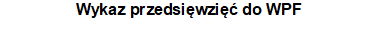  kwoty w zł kwoty w zł L.p. Nazwa i cel Jednostka odpowiedzialna lub koordynująca Jednostka odpowiedzialna lub koordynująca Jednostka odpowiedzialna lub koordynująca Okres realizacji Okres realizacji Łączne nakłady finansowe Łączne nakłady finansowe Łączne nakłady finansowe Limit 2022 Limit 2023 Limit 2024 Limit 2024 Limit 2025 Limit zobowiązań L.p. Nazwa i cel Jednostka odpowiedzialna lub koordynująca Jednostka odpowiedzialna lub koordynująca Jednostka odpowiedzialna lub koordynująca Od Do Łączne nakłady finansowe Łączne nakłady finansowe Łączne nakłady finansowe Limit 2022 Limit 2023 Limit 2024 Limit 2024 Limit 2025 Limit zobowiązań 1 Wydatki na przedsięwzięcia-ogółem (1.1+1.2+1.3) Wydatki na przedsięwzięcia-ogółem (1.1+1.2+1.3) Wydatki na przedsięwzięcia-ogółem (1.1+1.2+1.3) Wydatki na przedsięwzięcia-ogółem (1.1+1.2+1.3) Wydatki na przedsięwzięcia-ogółem (1.1+1.2+1.3) Wydatki na przedsięwzięcia-ogółem (1.1+1.2+1.3) 63 220 983,29 63 220 983,29 63 220 983,29 18 510 692,22 25 411 694,80 11 200 000,00 11 200 000,00 6 900 000,00 56 600 387,02 1.a - wydatki bieżące - wydatki bieżące - wydatki bieżące - wydatki bieżące - wydatki bieżące - wydatki bieżące 390 787,09 390 787,09 390 787,09 182 098,97 52 094,80 0,00 0,00 0,00 234 193,77 1.b - wydatki majątkowe - wydatki majątkowe - wydatki majątkowe - wydatki majątkowe - wydatki majątkowe - wydatki majątkowe 62 830 196,20 62 830 196,20 62 830 196,20 18 328 593,25 25 359 600,00 11 200 000,00 11 200 000,00 6 900 000,00 56 366 193,25 1.1 Wydatki na programy, projekty lub zadania związane z programami realizowanymi z udziałem środków, o których mowa w art.5 ust.1 pkt 2 i 3 ustawy z dnia 27 sierpnia 2009.r. o finansach publicznych (Dz.U.Nr 157, poz.1240,z późn.zm.), z tego: Wydatki na programy, projekty lub zadania związane z programami realizowanymi z udziałem środków, o których mowa w art.5 ust.1 pkt 2 i 3 ustawy z dnia 27 sierpnia 2009.r. o finansach publicznych (Dz.U.Nr 157, poz.1240,z późn.zm.), z tego: Wydatki na programy, projekty lub zadania związane z programami realizowanymi z udziałem środków, o których mowa w art.5 ust.1 pkt 2 i 3 ustawy z dnia 27 sierpnia 2009.r. o finansach publicznych (Dz.U.Nr 157, poz.1240,z późn.zm.), z tego: Wydatki na programy, projekty lub zadania związane z programami realizowanymi z udziałem środków, o których mowa w art.5 ust.1 pkt 2 i 3 ustawy z dnia 27 sierpnia 2009.r. o finansach publicznych (Dz.U.Nr 157, poz.1240,z późn.zm.), z tego: Wydatki na programy, projekty lub zadania związane z programami realizowanymi z udziałem środków, o których mowa w art.5 ust.1 pkt 2 i 3 ustawy z dnia 27 sierpnia 2009.r. o finansach publicznych (Dz.U.Nr 157, poz.1240,z późn.zm.), z tego: Wydatki na programy, projekty lub zadania związane z programami realizowanymi z udziałem środków, o których mowa w art.5 ust.1 pkt 2 i 3 ustawy z dnia 27 sierpnia 2009.r. o finansach publicznych (Dz.U.Nr 157, poz.1240,z późn.zm.), z tego: 17 676 380,00 17 676 380,00 17 676 380,00 1 319 792,22 5 552 094,80 5 500 000,00 5 500 000,00 4 500 000,00 16 871 887,02 1.1.1 - wydatki bieżące - wydatki bieżące - wydatki bieżące - wydatki bieżące - wydatki bieżące - wydatki bieżące 390 787,09 390 787,09 390 787,09 182 098,97 52 094,80 0,00 0,00 0,00 234 193,77 1.1.1.1 Wymiana wysokoemisyjnych źródeł ciepła w budynkach i lokalach mieszkalnych na terenie wybranych gmin Aglomeracji Wałbrzyskiej - Poprawa warunków życia mieszkańców gminy Urząd Gminy Urząd Gminy Urząd Gminy 2020 2023 390 787,09 390 787,09 390 787,09 182 098,97 52 094,80 0,00 0,00 0,00 234 193,77 1.1.2 - wydatki majątkowe - wydatki majątkowe - wydatki majątkowe - wydatki majątkowe - wydatki majątkowe - wydatki majątkowe 17 285 592,91 17 285 592,91 17 285 592,91 1 137 693,25 5 500 000,00 5 500 000,00 5 500 000,00 4 500 000,00 16 637 693,25 1.1.2.1 Budowa kanalizacji sanitarnej wraz z oczyszczalnią ścieków w Mokrzeszowie - Poprawa stanu środowiska Urząd Gminy Urząd Gminy Urząd Gminy 2023 2025 14 000 000,00 14 000 000,00 14 000 000,00 0,00 5 000 000,00 5 000 000,00 5 000 000,00 4 000 000,00 14 000 000,00 1.1.2.2 Wdrożenie planu gospodarki niskoemisyjnej Gminy Świdnica w ramach RPO WD na lata 2014 - 2020 - Poprawa warunków życia mieszkańców i ograniczenie niskiej emisji Urząd Gminy Urząd Gminy Urząd Gminy 2023 2025 1 500 000,00 1 500 000,00 1 500 000,00 0,00 500 000,00 500 000,00 500 000,00 500 000,00 1 500 000,00 1.1.2.3 Wymiana wysokoemisyjnych źródeł ciepła w budynkach i lokalach mieszkalnych na terenie wybranych gmin Aglomeracji Wałbrzyskiej - Poprawa warunków życia mieszkańców gminy Urząd Gminy Urząd Gminy Urząd Gminy 2020 2023 1 785 592,91 1 785 592,91 1 785 592,91 1 137 693,25 0,00 0,00 0,00 0,00 1 137 693,25 1.2 Wydatki na programy, projekty lub zadania związane z umowami partnerstwa publiczno-prywatnego, z tego: Wydatki na programy, projekty lub zadania związane z umowami partnerstwa publiczno-prywatnego, z tego: Wydatki na programy, projekty lub zadania związane z umowami partnerstwa publiczno-prywatnego, z tego: Wydatki na programy, projekty lub zadania związane z umowami partnerstwa publiczno-prywatnego, z tego: Wydatki na programy, projekty lub zadania związane z umowami partnerstwa publiczno-prywatnego, z tego: Wydatki na programy, projekty lub zadania związane z umowami partnerstwa publiczno-prywatnego, z tego: 0,00 0,00 0,00 0,00 0,00 0,00 0,00 0,00 0,00 1.2.1 - wydatki bieżące - wydatki bieżące - wydatki bieżące - wydatki bieżące - wydatki bieżące - wydatki bieżące 0,00 0,00 0,00 0,00 0,00 0,00 0,00 0,00 0,00 1.2.2 - wydatki majątkowe - wydatki majątkowe - wydatki majątkowe - wydatki majątkowe - wydatki majątkowe - wydatki majątkowe 0,00 0,00 0,00 0,00 0,00 0,00 0,00 0,00 0,00 1.3 Wydatki na programy, projekty lub zadania pozostałe (inne niż wymienione w pkt 1.1 i 1.2),z tego Wydatki na programy, projekty lub zadania pozostałe (inne niż wymienione w pkt 1.1 i 1.2),z tego Wydatki na programy, projekty lub zadania pozostałe (inne niż wymienione w pkt 1.1 i 1.2),z tego Wydatki na programy, projekty lub zadania pozostałe (inne niż wymienione w pkt 1.1 i 1.2),z tego Wydatki na programy, projekty lub zadania pozostałe (inne niż wymienione w pkt 1.1 i 1.2),z tego Wydatki na programy, projekty lub zadania pozostałe (inne niż wymienione w pkt 1.1 i 1.2),z tego 45 544 603,29 45 544 603,29 45 544 603,29 17 190 900,00 19 859 600,00 5 700 000,00 5 700 000,00 2 400 000,00 39 728 500,00 1.3.1 - wydatki bieżące - wydatki bieżące - wydatki bieżące - wydatki bieżące - wydatki bieżące - wydatki bieżące 0,00 0,00 0,00 0,00 0,00 0,00 0,00 0,00 0,00 1.3.2 - wydatki majątkowe - wydatki majątkowe - wydatki majątkowe - wydatki majątkowe - wydatki majątkowe - wydatki majątkowe 45 544 603,29 45 544 603,29 45 544 603,29 17 190 900,00 19 859 600,00 5 700 000,00 5 700 000,00 2 400 000,00 39 728 500,00 1.3.2.1 Budowa pełnowymiarowej sali gimnastycznej przy Szkole Podstawowej w Grodziszczu - Poprawa dostępności do infrastruktury sportowej Urząd Gminy Urząd Gminy Urząd Gminy 2020 2023 13 895 000,00 13 895 000,00 13 895 000,00 5 190 000,00 8 615 000,00 0,00 0,00 0,00 13 805 000,00 1.3.2.2 Budowa budynku komunalnego w Pszennie - Poprawa warunków życia mieszkańców Urząd Gminy Urząd Gminy Urząd Gminy 2022 2023 3 800 000,00 3 800 000,00 3 800 000,00 1 800 000,00 2 000 000,00 0,00 0,00 0,00 3 800 000,00 1.3.2.3 Budowa i modernizacja dróg i chodników w gminie - Poprawa warunków życia na wsi Urząd Gminy Urząd Gminy Urząd Gminy 2019 2025 9 725 100,00 9 725 100,00 9 725 100,00 3 725 100,00 2 000 000,00 2 000 000,00 2 000 000,00 2 000 000,00 9 725 100,00 1.3.2.4 Przebudowa obiektu mostowego nad rzeką Piławą wraz z odcinkiem drogi gminnej nr 111785D w miejscowości Makowice - Poprawa warunków życia na wsi Urząd Gminy Urząd Gminy Urząd Gminy 2022 2023 1 050 000,00 1 050 000,00 1 050 000,00 575 000,00 475 000,00 0,00 0,00 0,00 1 050 000,00 1.3.2.5 Modernizacja oświetlenia w gminie - Poprawa warunków życia i bezpieczeństwa mieszkańców Gminy Świdnica Urząd Gminy Urząd Gminy Urząd Gminy 2022 2025 1 442 000,00 1 442 000,00 1 442 000,00 242 000,00 400 000,00 400 000,00 400 000,00 400 000,00 1 442 000,00 1.3.2.6 Budowa remizy w Gogołowie - Poprawa bezpieczeństwa mieszkańców Urząd Gminy Urząd Gminy Urząd Gminy 2022 2023 1 300 000,00 1 300 000,00 1 300 000,00 850 000,00 450 000,00 0,00 0,00 0,00 1 300 000,00 Strona 1 z 3 Strona 1 z 3 Strona 1 z 3 Strona 1 z 3 L.p. Nazwa i cel Jednostka odpowiedzialna lub koordynująca Okres realizacji Okres realizacji Łączne nakłady finansowe Limit 2022 Limit 2023 Limit 2024 Limit 2024 Limit 2025 Limit zobowiązań L.p. Nazwa i cel Jednostka odpowiedzialna lub koordynująca Od Do Łączne nakłady finansowe Limit 2022 Limit 2023 Limit 2024 Limit 2024 Limit 2025 Limit zobowiązań 1.3.2.7 Budowa kładki pieszo-rowerowej nad Bystrzycą w miejscowości Wiśniowa w ramach zadania: Rozbudowa infrastruktury turystycznej w dolinie rzeki Bystrzycy i Piławy - RFIL  - Rozwój turystyki w celu poprawy jakości życia mieszkańców gminy. Urząd Gminy 2021 2023 479 103,29 300 000,00 100 000,00 0,00 0,00 0,00 400 000,00 1.3.2.8 Budowa stanicy rowerowej wraz z zagospodarowaniem terenu w Wilkowie w ramach zadania: Rozbudowa infrastruktury turystycznej w dolinie rzeki Bystrzycy i Piławy - RFIL  - Rozwój turystyki w celu poprawy jakości życia mieszkańców gminy. Urząd Gminy 2021 2023 1 450 000,00 1 105 000,00 300 000,00 0,00 0,00 0,00 1 405 000,00 1.3.2.9 Budowa stanicy rowerowej wraz z zagospodarowaniem terenu w Bystrzycy Dolnej  w ramach zadania: Rozbudowa infrastruktury turystycznej w dolinie rzeki Bystrzycy i Piławy - RFIL  - Rozwój turystyki w celu poprawy jakości życia mieszkańców gminy. Urząd Gminy 2021 2023 1 350 000,00 1 055 000,00 250 000,00 0,00 0,00 0,00 1 305 000,00 1.3.2.10 Budowa stanicy rowerowej oraz przystani kajakowej z zagospodarowaniem terenu w Burkatowie  w ramach zadania: Rozbudowa infrastruktury turystycznej w dolinie rzeki Bystrzycy i Piławy - RFIL  - Rozwój turystyki w celu poprawy jakości życia mieszkańców gminy. Urząd Gminy 2021 2023 1 300 000,00 755 000,00 500 000,00 0,00 0,00 0,00 1 255 000,00 1.3.2.11 Modernizacja i dostosowanie szatni sportowej w Bystrzycy Górnej na potrzeby węzła sanitarnego dla potrzeb stanicy rowerowej z polem biwakowym w ramach zadania: Rozbudowa infrastruktury turystycznej w dolinie rzeki Bystrzycy i Piławy - RFIL  - Rozwój turystyki w celu poprawy jakości życia mieszkańców gminy. Urząd Gminy 2021 2023 500 000,00 385 000,00 100 000,00 0,00 0,00 0,00 485 000,00 1.3.2.12 Budowa stanicy rowerowej wraz wraz z zagospodarowaniem terenu w Lubachowie  w ramach zadania: Rozbudowa infrastruktury turystycznej w dolinie rzeki Bystrzycy i Piławy - RFIL  - Rozwój turystyki w celu poprawy jakości życia mieszkańców gminy. Urząd Gminy 2021 2023 850 000,00 405 000,00 400 000,00 0,00 0,00 0,00 805 000,00 1.3.2.13 Budowa singletracków w ramach zadania: Rozbudowa infrastruktury turystycznej w dolinie rzeki Bystrzycy i Piławy - RFIL  - Rozwój turystyki w celu poprawy jakości życia mieszkańców gminy. Urząd Gminy 2021 2023 600 000,00 290 000,00 300 000,00 0,00 0,00 0,00 590 000,00 1.3.2.14 Oznakowanie szlaków rowerowych i wdrożenie aplikacji turystycznej  w ramach zadania: Rozbudowa infrastruktury turystycznej w dolinie rzeki Bystrzycy i Piławy - RFIL  - Rozwój turystyki w celu poprawy jakości życia mieszkańców gminy. Urząd Gminy 2021 2023 150 000,00 40 000,00 100 000,00 0,00 0,00 0,00 140 000,00 1.3.2.15 Budowa miejsc obługi rowerów na terenie gminy  w ramach zadania: Rozbudowa infrastruktury turystycznej w dolinie rzeki Bystrzycy i Piławy - RFIL  - Rozwój turystyki w celu poprawy jakości życia mieszkańców gminy. Urząd Gminy 2021 2023 100 000,00 40 000,00 50 000,00 0,00 0,00 0,00 90 000,00 1.3.2.16 Poprawa efektywności energetycznej w obiektach bezpieczeństwa publicznego - Poprawa efektywności energetycznej bydynków i zmniejszenie emisji dwutlenku węgla do atmosfery Urząd Gminy 2022 2024 250 000,00 50 000,00 100 000,00 100 000,00 100 000,00 0,00 250 000,00 1.3.2.17 Poprawa efektywności energetycznej w obiektach kultury - Poprawa efektywności energetycznej bydynków i zmniejszenie emisji dwutlenku węgla do atmosfery Urząd Gminy 2022 2024 400 000,00 50 000,00 150 000,00 200 000,00 200 000,00 0,00 400 000,00 1.3.2.18 Poprawa efektywności energetycznej w obiektach oświaty - Poprawa efektywności energetycznej bydynków i zmniejszenie emisji dwutlenku węgla do atmosfery Urząd Gminy 2022 2024 1 180 000,00 180 000,00 500 000,00 500 000,00 500 000,00 0,00 1 180 000,00 1.3.2.19 Montaż radarowych pomiarów prędkości na drodze wojewódzkiej nr 382 w Boleścinie i Grodziszczu" w ramach projektu "Poprawa bezpieczeństwa na drogach w Gminie Świdnica" - Poprawa bezpieczeństwa na drogach Gminy Świdnica Urząd Gminy 2022 2023 58 000,00 10 100,00 47 900,00 0,00 0,00 0,00 58 000,00 Strona 2 z 3 Strona 2 z 3 Strona 2 z 3 Strona 2 z 3 L.p. Nazwa i cel Jednostka odpowiedzialna lub koordynująca Okres realizacji Okres realizacji Łączne nakłady finansowe Limit 2022 Limit 2023 Limit 2024 Limit 2024 Limit 2025 Limit zobowiązań L.p. Nazwa i cel Jednostka odpowiedzialna lub koordynująca Od Do Łączne nakłady finansowe Limit 2022 Limit 2023 Limit 2024 Limit 2024 Limit 2025 Limit zobowiązań 1.3.2.20 Montaż radarowych pomiarów prędkości na drogach powiatowych nr 2876D w Bystrzycy Górnej i nr 2877D w Stachowicach w ramach projektu "Poprawa bezpieczeństwa na drogach w Gminie Świdnica" - Poprawa bezpieczeństwa na drogach w Gminie Świdnica Urząd Gminy 2022 2023 43 000,00 7 600,00 35 400,00 0,00 0,00 0,00 43 000,00 1.3.2.21 Doposażenie szkół w narzędzia edukacyjne z zakresu ruchu drogowego w ramach projektu "Poprawa bezpieczeństwa na drogach w Gminie Świdnica" - Poprawa bezpieczeństwa na drogach w Gminie Świdnica Urząd Gminy 2022 2023 85 400,00 15 100,00 70 300,00 0,00 0,00 0,00 85 400,00 1.3.2.22 Wykonanie i oznakowanie 3 przejść dla pieszych na drodze gminnej na 111946D w Bystrzycy Dolnej w ramach projektu "Poprawa bezpieczeństwa na drogach w Gminie Świdnica" - Poprawa bezpieczeństwa na drogach w Gminie Świdnica Urząd Gminy 2022 2023 115 000,00 21 000,00 94 000,00 0,00 0,00 0,00 115 000,00 1.3.2.24 Przebudowa dróg na osiedlu domów jednorodzinnych w Pszennie wraz z budową kanalizacji deszczowej i oświetlenia drogowego - Poprawa warunków życia i bezpieczeństwa mieszkańców Gminy Świdnica Urząd Gminy 2022 2024 5 422 000,00 100 000,00 2 822 000,00 2 500 000,00 2 500 000,00 0,00 0,00 Strona 3 z 3 Strona 3 z 3 Strona 3 z 3 Strona 3 z 3